AllaCAMERA DI COMMERCIO DI TORINOVia Carlo Alberto 1610123 TORINO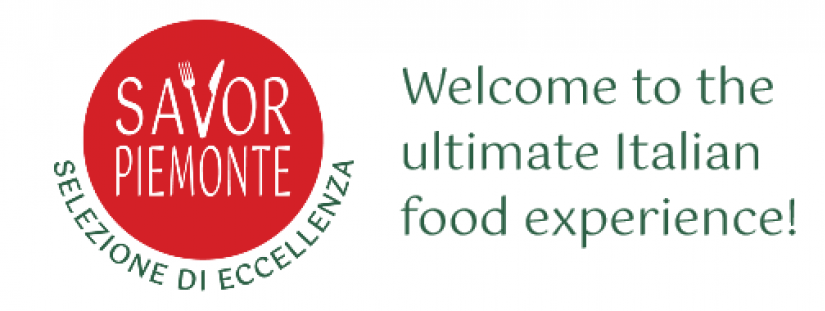 ALLEGATO 2: DICHIARAZIONE DE MINIMISPROGETTO SAVOR PIEMONTE EUROPE 2020Il/La sottoscritto/a 											,nato/a a 											(	) ,il 			residente a 								(	) ,in (via / corso / piazza)  									n°	,in qualità di titolare / legale rappresentante dell’impresa 																			,con sede in (COMUNE) 								(	) ,o unità locale (se diversa dalla sede) in (COMUNE) 				(	) ,in (via / corso / piazza)  									n°	,codice fiscale o partita IVA 										,n° R.E.A. (iscrizione alla Camera di commercio di Torino) 					,indirizzo PEC cui verranno inviate le comunicazioni ufficiali (indicare lo stesso indirizzo PECinserito nel modulo di procura se utilizzato) 																					,telefono 												,e-mail di contatto (per comunicazioni ordinarie)  							,In relazione a quanto previsto dall’avviso Savor Piemonte Europe 2020 della Camera di commercio di Torino:nel rispetto di quanto previsto dal Regolamento (UE) n. 1407/2013 relativo all’applicazione degli articoli 107 e 108 del Trattato sul funzionamento dell’Unione europea agli aiuti “de minimis” (pubblicato in G.U.U.E. L 352 del 24/12/2013);PRESA VISIONE delle istruzioni per la predisposizione della presente dichiarazione, di seguito allegate;CONSAPEVOLE delle sanzioni penali, nel caso di dichiarazioni non veritiere, di formazione o uso di atti falsi, richiamate dall’art. 76 del D.P.R. 445 del 28/12/2000;DICHIARA(Dichiarazione sostitutiva resa ai sensi degli articoli 46 e 47 del DPR 445/2000)A)  che l’esercizio finanziario (anno fiscale) dell’impresa si apre il _____/_____/_____ e si chiude il _____/_____/_____;B)  che l’impresa: non è controllata né controlla, direttamente o indirettamente, altre impresecontrolla, anche indirettamente, le imprese seguenti aventi sede in Italia:(Ragione sociale e Codice Fiscale/Partita IVA)____________________________________________________________________________________________________________________________________è controllata, anche indirettamente, dalle imprese seguenti aventi sede in Italia:(Ragione sociale e Codice Fiscale/Partita IVA)____________________________________________________________________________________________________________________________________C)  che l’impresa, nell’esercizio in corso e nei due esercizi precedenti:non è stata interessata da fusioni, acquisizioni o scissioniè stata interessata da fusioni, acquisizioni o scissioniD) che l’impresa, tenuto conto di eventuali fusioni, acquisizioni o scissioni: non ha beneficiato di agevolazioni pubbliche in regime de minimis a titolo di nessuno dei Regolamenti sopra elencatiha beneficiato delle agevolazioni pubbliche in regime de minimis indicate di seguito:E) che gli aiuti elencati al punto D) sono imputabili all’attività di trasporto merci su strada per conto terzi (tale imputazione è dimostrabile attraverso una contabilità separata o la distinzione dei costi): nessunoi seguenti aiuti:ALLEGAEventuali dichiarazioni “De Minimis” della controllata e/o controllante dell’impresa richiedente (allegare una dichiarazione per ogni soggetto con cui l’impresa richiedente è in rapporto di collegamento ai sensi dei regolamenti de minimis, v.  “Istruzioni per la compilazione del modulo de minimis” di seguito riportate – Utilizzare a tal fine l’Allegato 2.B “Modello dichiarazione de minimis impresa controllata/controllante”.Firmato digitalmenteai sensi dell’art. 24 del D.Lgs. 82/2005ISTRUZIONI PER LA COMPILAZIONEIl legale rappresentante di ogni impresa candidata a ricevere un aiuto in regime “de minimis” è tenuto a sottoscrivere una dichiarazione – rilasciata ai sensi dell’art. 47 del DPR 445/2000 – che attesti gli aiuti ottenuti in “de minimis” nell’esercizio finanziario in corso e nei due precedenti. Il nuovo aiuto potrà essere concesso solo se, sommato a quelli già ottenuti nei tre esercizi finanziari suddetti, non superi i massimali stabiliti da ogni Regolamento di riferimento. L’amministrazione potrà ridurre l’importo dell’aiuto per consentire il rispetto del massimale. Siccome il momento rilevante per la verifica dell’ammissibilità è quello in cui avviene la concessione, la dichiarazione dovrà essere confermata – o aggiornata – su richiesta dell’amministrazione, con riferimento appunto alla data di concessione. Quali agevolazioni indicare Devono essere riportate tutte le agevolazioni ottenute in “de minimis” ai sensi di qualsiasi regolamento relativo a tale tipologia di aiuti, specificando, per ogni aiuto, a quale regolamento si riferisca. Nel caso di aiuti concessi in forma diversa dal contributo (ad esempio, come prestito agevolato o come garanzia), dovrà essere indicato l’importo dell’equivalente sovvenzione, come risulta dall’atto di concessione di ciascun aiuto. Qualora l’importo erogato a saldo risulti inferiore all’importo concesso, oltre a quest’ultimo dovrà essere indicato l’importo definitivamente percepito dall’impresa. In relazione a ciascun aiuto deve essere rispettato il massimale triennale stabilito dal regolamento di riferimento. Questo si differenzia come segue: 200.000 euro in tutti i casi diversi da quelli indicati di seguito; sono compresi gli aiuti nel settore della trasformazione e commercializzazione di prodotti agricoli, anche se il beneficiario è un’impresa agricola; 100.000 euro nel caso di aiuti ad un’impresa che opera – esclusivamente o parzialmente – nel settore del trasporto merci su strada per conto terzi, per spese inerenti a quell’attività; qualora l’attività di trasporto non sia distinguibile dalle altre eventuali attività svolte dall’impresa attraverso una contabilità separata o la distinzione dei costi, il massimale triennale dell’impresa sarà comunque di 100.000 euro; 15.000 euro per gli aiuti nel settore agricolo (attività primaria); 30.000 euro per gli aiuti nel settore della pesca, dell’acquacoltura e della trasformazione e commercializzazione di prodotti ittici; 500.000 euro nel caso di compensazioni di oneri di servizio pubblico a favore di imprese affidatarie di un SIEG (Servizio di Interesse Economico Generale).Il massimale applicabile caso per caso è quello relativo all’attività (la spesa) che viene agevolata con l’aiuto. Un’impresa può essere quindi beneficiaria di aiuti ai sensi di più regolamenti “de minimis”; a ciascuno di tali aiuti si applicherà il massimale pertinente, con l’avvertenza che l’importo totale degli aiuti “de minimis” ottenuti in ciascun triennio di riferimento non potrà comunque superare il tetto massimo più elevato tra quelli applicati. Periodo di riferimento I massimali sopra indicati si riferiscono all’esercizio finanziario in corso e ai due esercizi precedenti. Dato che questo non coincide necessariamente con l’anno solare, dovrà essere indicato il periodo di riferimento per quanto riguarda l’impresa richiedente. Se l’impresa richiedente costituisce “impresa unica” con altre imprese che hanno esercizi finanziari non coincidenti, tutte le dichiarazioni dovranno prendere come periodo di riferimento l’esercizio finanziario dell’impresa richiedente. Come individuare il beneficiario ai fini del rispetto del massimale – “Il concetto di impresa unica” Le regole comunitarie stabiliscono che, ai fini della verifica del rispetto dei massimali, “le entità controllate (di diritto o di fatto) dalla stessa entità debbano essere considerate come un’unica impresa beneficiaria”. Ne consegue che nel rilasciare la dichiarazione “de minimis” si dovranno indicare tutte le imprese, a monte o a valle, legate all’impresa dichiarante da un rapporto di collegamento (controllo), nell’ambito dello stesso Stato membro. Fanno eccezione le imprese tra le quali il collegamento si realizza attraverso un ente pubblico, che sono prese in considerazione singolarmente. Si riporta il testo dell’art. 2, par. 2 dei diversi regolamenti “de minimis”, indica le relazioni che danno luogo ad una “impresa unica”.Si dovrà inoltre tener conto del fatto che, nel caso di fusioni o acquisizioni, tutti gli aiuti “de minimis” accordati alle imprese oggetto dell’operazione devono essere sommati in capo al nuovo soggetto o al soggetto che lo avrà acquisito (senza peraltro che debbano essere revocati in caso di superamento del massimale). Nella tabella saranno dunque riportati i dati relativi all’impresa originariamente beneficiaria degli aiuti (diversa dall’impresa dichiarante) e l’importo dell’aiuto imputabile – per effetto della fusione o acquisizione – all’impresa dichiarante. Nel caso invece di scissione di un’impresa in due o più imprese distinte, l’importo degli aiuti “de minimis” ottenuti dall’impresa originaria deve essere attribuito all’impresa che acquisirà le attività che hanno beneficiato degli aiuti o, se ciò non è possibile, deve essere suddiviso proporzionalmente al valore delle nuove imprese in termini di capitale investito. L’impresa dichiarante che sia stata oggetto di scissione, dovrà dunque indicare – nella colonna “erogato a saldo” – l’importo effettivamente imputabile ad essa a seguito della scissione. Il legale rappresentante dell’impresa richiedente l’agevolazione, qualora esistano rapporti di collegamento con altre imprese, dovrà farsi rilasciare dai legali rappresentanti di queste idonee dichiarazioni attestanti gli aiuti in regime “de minimis” ottenuti nel triennio di riferimento da ciascuna di esse. Tali dichiarazioni dovranno essere allegate alla domanda. Attività di trasporto merci su strada Il riquadro relativo alle imprese di trasporto (riquadro E) deve essere compilato solo nel caso in cui la domanda di agevolazione riguardi, in tutto o in parte, spese imputabili all’attività di trasporto merci su strada per conto terzi.Impresa beneficiaria Regolamento comunitario Data concessione Normativa di riferimento Ente concedenteImporto dell’aiuto (in ESL) Importo dell’aiuto (in ESL) Impresa beneficiaria Regolamento comunitario Data concessione Normativa di riferimento Ente concedenteConcesso Erogato a saldo......................................................................................................................................................................................................................................................................................................................................................................................................................................................................................................................................................................................................................................................Impresa beneficiaria Regolamento comunitario Data
concessione Normativa di riferimento Ente
concedente Importo
in ESL ............................................................................................................................................................................................................................................................................................................................................................................................................................................................................................................................................................